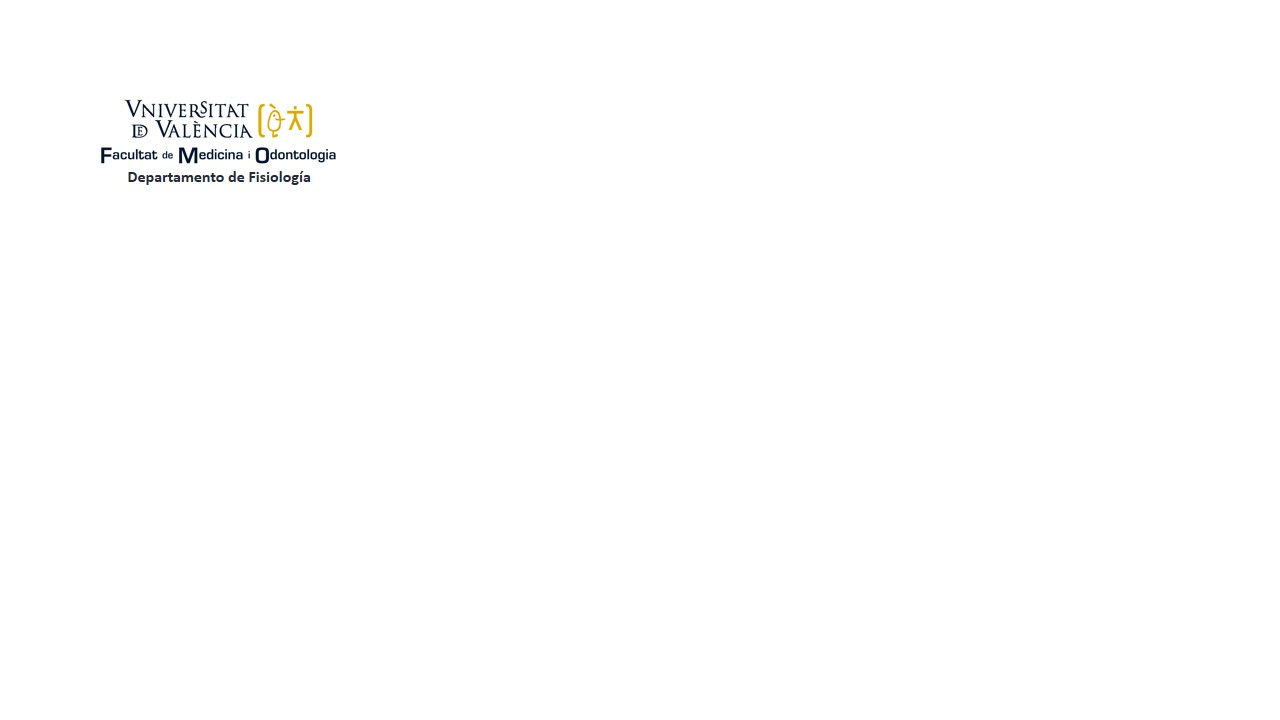 MEMORIA DE LA ACTIVIDAD DESARROLLADA EN LA ESTANCIA. ACTIVIDAD OPTATIVADoctorando/a: .  NIF:  estudiante del Programa de Doctorado en Fisiología de la Universitat de València, con tutor/a:   y directores/as de la tesis: Estancia de investigación realizada en  durante el período del  al , bajo la supervisión de , (cargo que ocupa).MEMORIA DE LA ACTIVIDAD DESARROLLADA EN LA ESTANCIA DE INVESTIGACIÓN: (máximo recomendado 1000 palabras).Fecha: Fdo. El/La doctorando/a El/La tutor/a y los/las directores/as informan (favorablemente / desfavorablemente):  sobre el cumplimiento de los objetivos de la estancia del/de la doctorando/a, la idoneidad del Centro de destino y la actividad desarrollada.Firmado: 	Tutor/a y/o Director/a (Elimine lo que no proceda)	Nota: Adjuntar el Informe de supervisión de la estancia firmado por el tutor/a en el Centro de la misma.